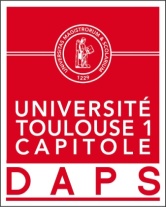                                 Romain SABATHIERSport de Haut niveau                             Rugby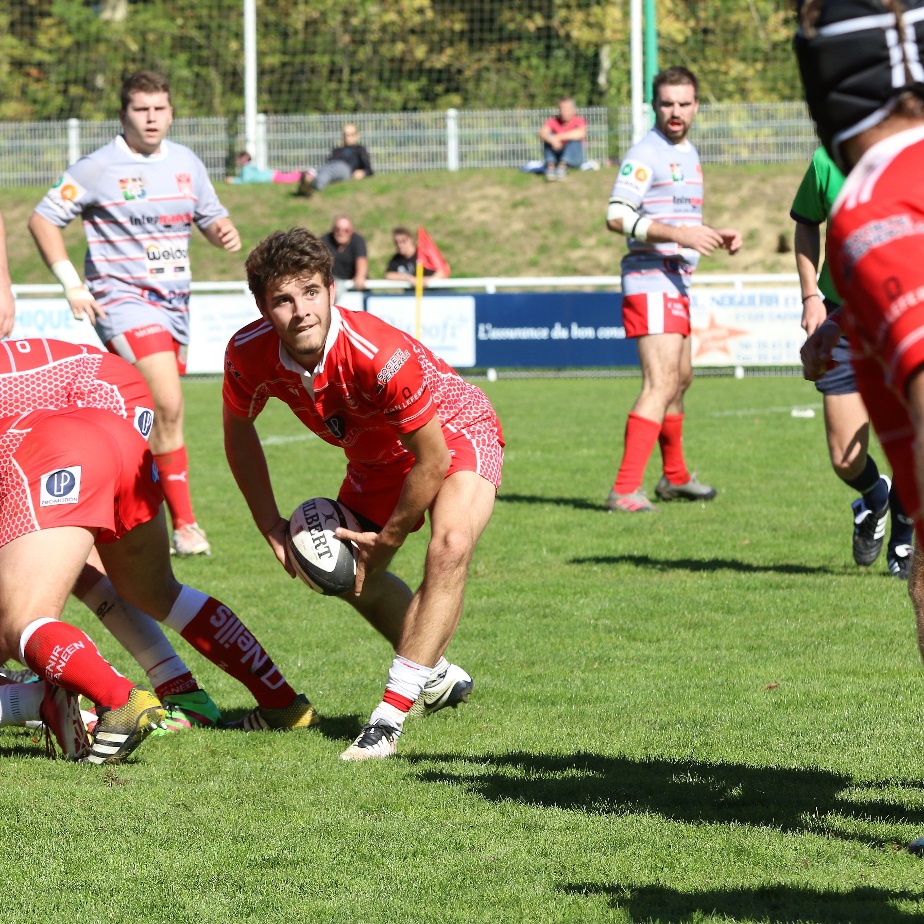 Formation : TSMAnnée d’étude : Licence 3 Marketing Catégorie : Sportif de Haut National (SHN)Club de compétition : CastanetNiveau : NationalPoste occupé : Centre (12/13)Jours d’entraînements : 